Фото - отчет о проведении 07.02.2014 года в МБДОУ№19 «Малых зимних олимпийских игр»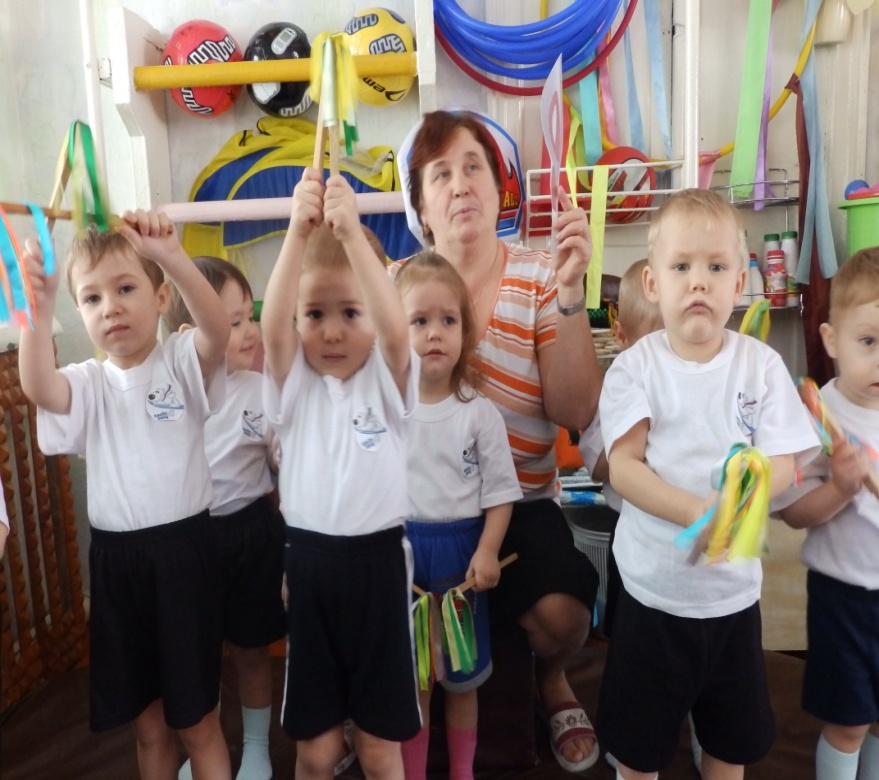 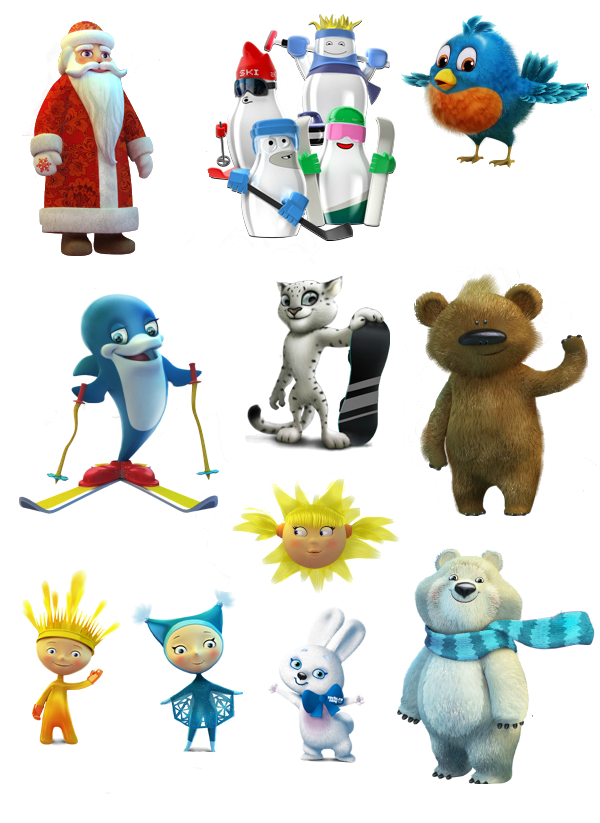 Зажжение Олимпийского огня.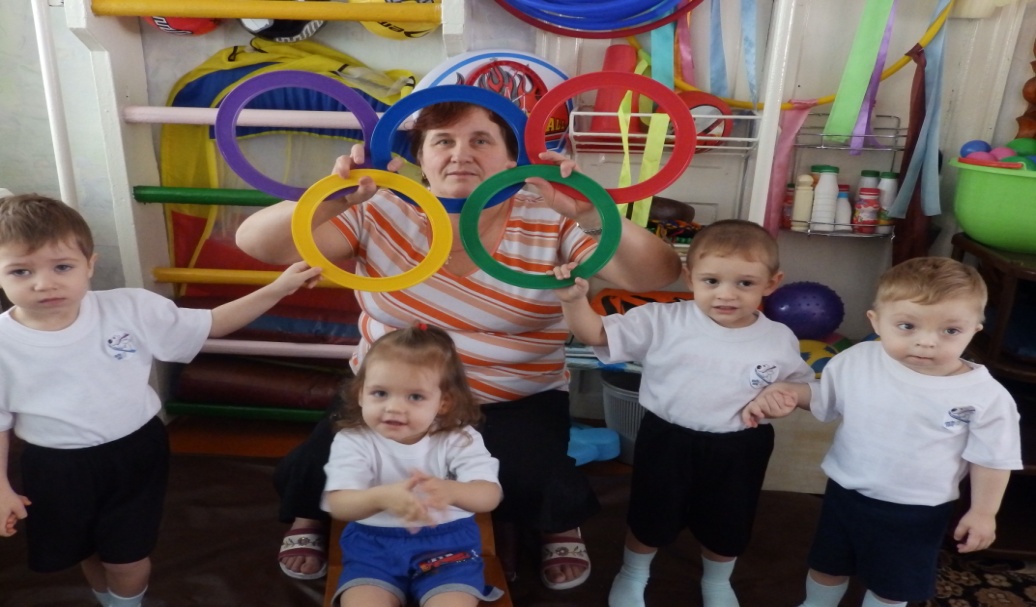 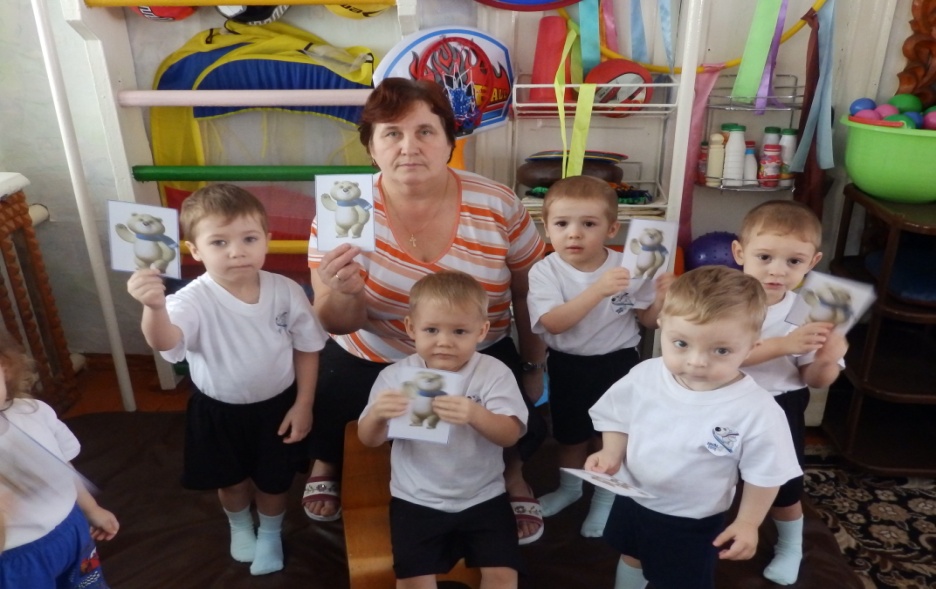 Соревнования начались.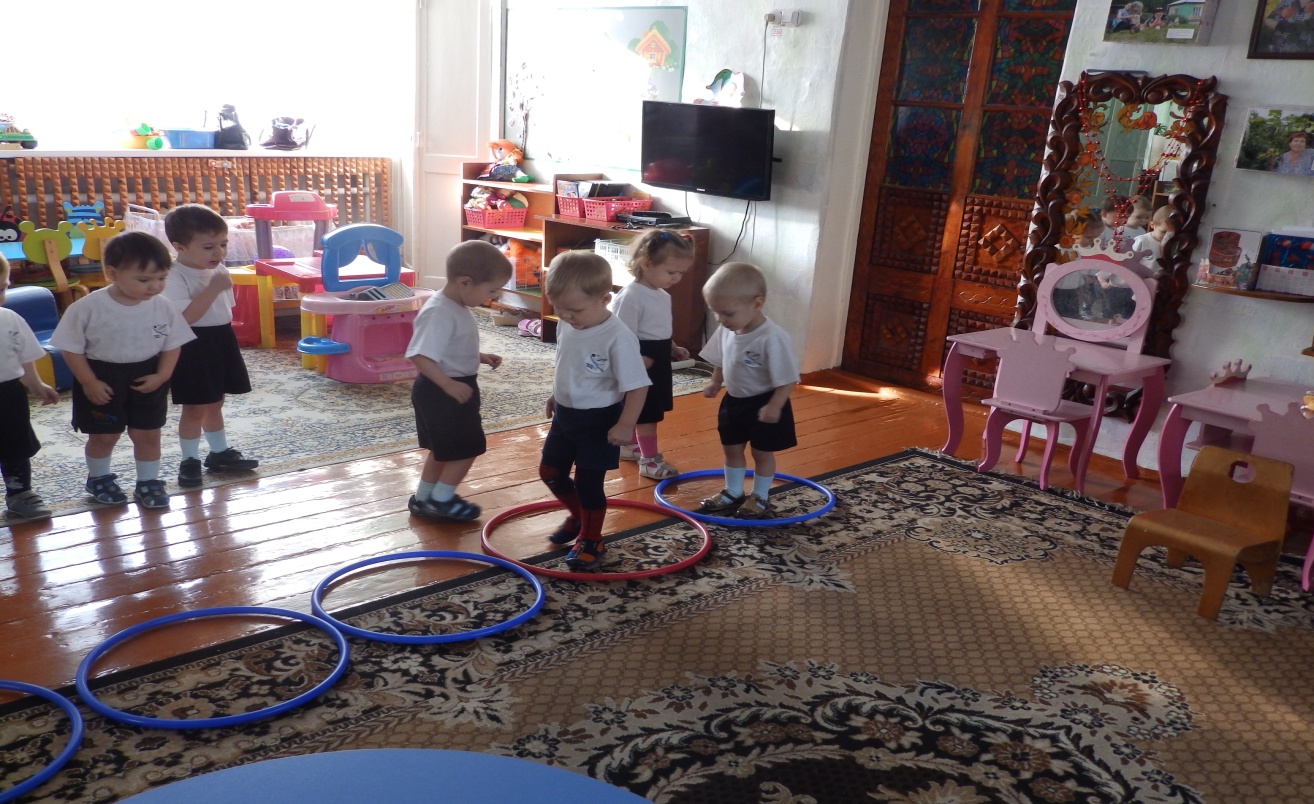 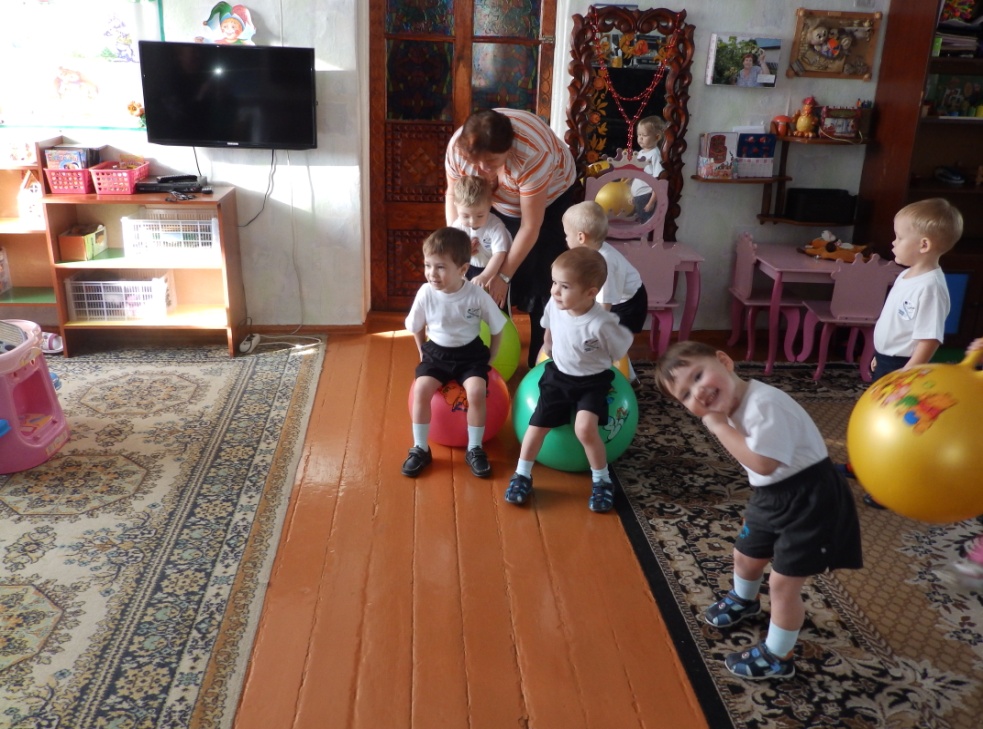 Награждение победителей.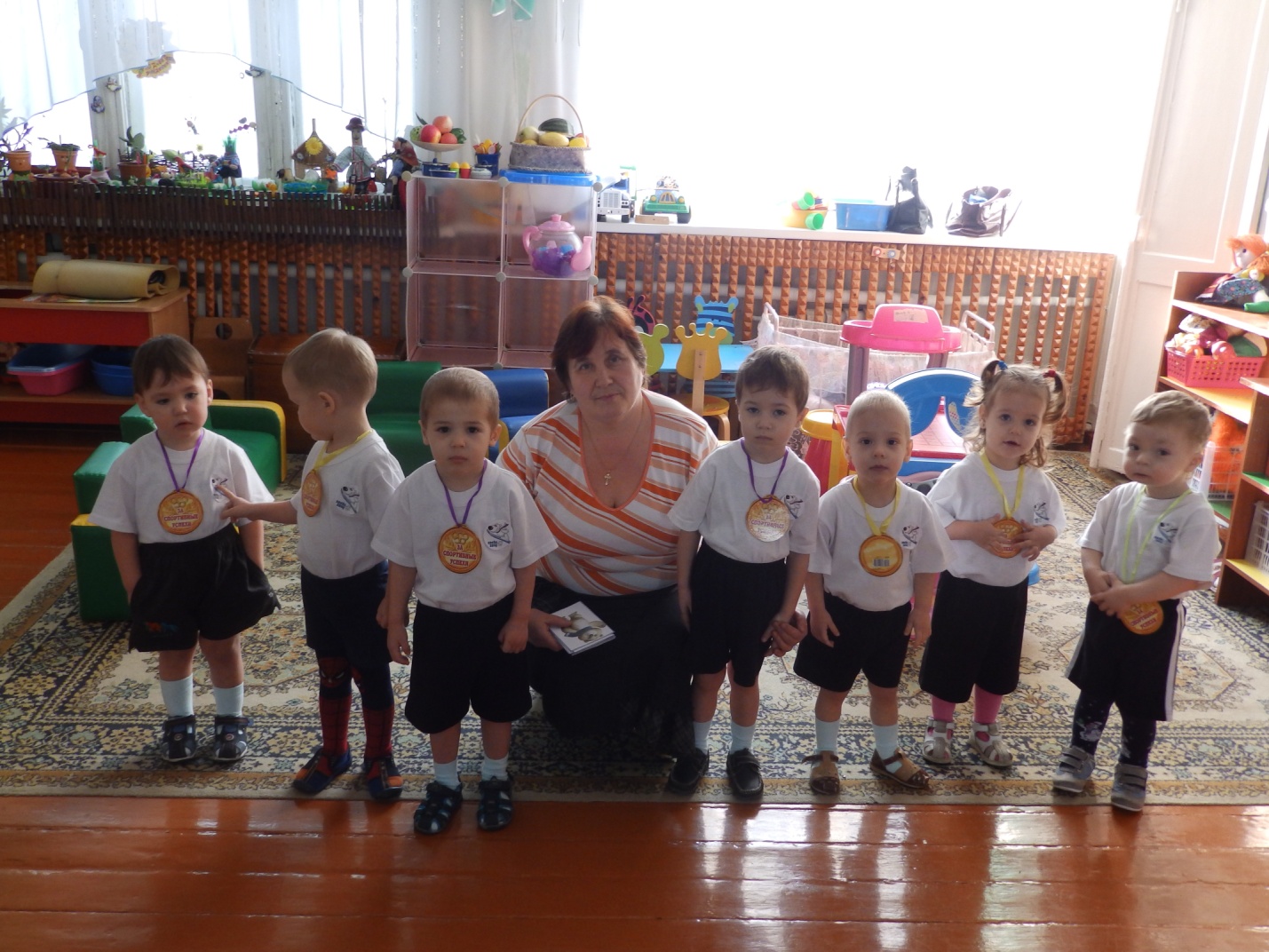 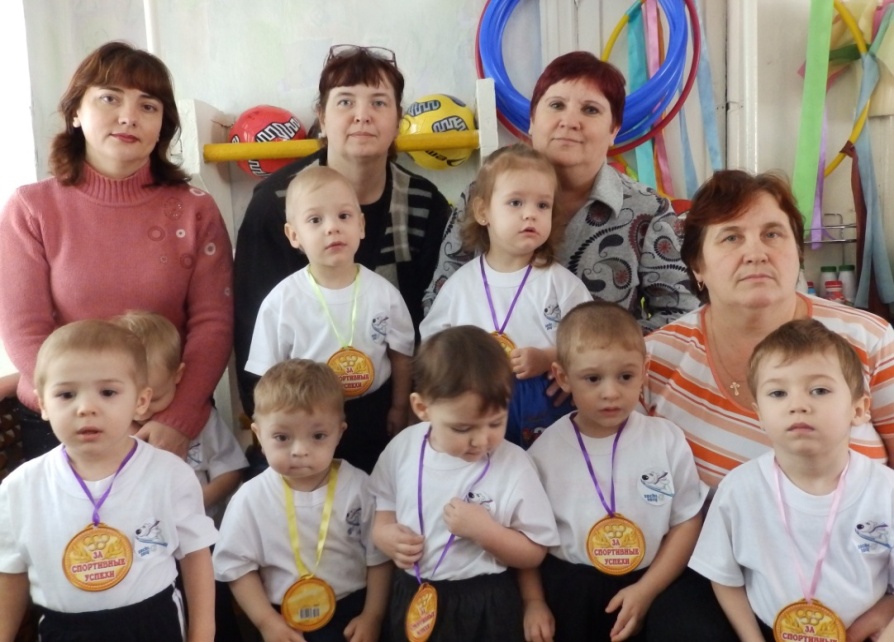 